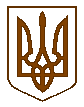 БУЧАНСЬКИЙ МІСЬКИЙ ГОЛОВАР О З П О Р Я Д Ж Е Н Н Я« 29  » листопада 2016 р.  № 137Про скликання (поза)чергового засідання виконавчого комітетуБучанської міської ради	На підставі п. 4.1 Регламенту виконавчого комітету Бучанської міської ради, затвердженого рішенням сесії Бучанської міської ради № 8-1-VII від 03.11.2015 року,РОЗПОРЯДЖАЮСЬ:Скликати чергове засідання виконавчого комітету Бучанської міської ради 30 листопада 2016 року о 08.30 год. в приміщенні Бучанської міської ради, за адресою: м.Буча, вул. Енергетиків, 12.До порядку денного засідання внести питання у відповідності з додатком.В.о. керуючого справами Пронько О.Ф. донести дане розпорядження до відома членів виконавчого комітету Бучанської міської ради.На засідання виконавчого комітету запросити  начальників управлінь та відділів міської ради, представників засобів масової інформації.Контроль за виконанням даного розпорядження покласти на в.о. керуючого справами Пронько О.Ф.Міського голови							А.П. Федорук Погоджено:В.о. керуючого справами						О.Ф.ПронькоЗавідувач юридичним відділом					Т.О. Шаправський